COMITE SPORT ADAPTE DORDOGNE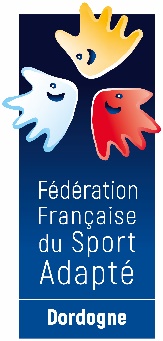 Maison départementale des sports46 rue Kleber – 24000 PérigueuxTél : 06 46 90 00 53E-mail : clement.liabot@sportadapte.fr En partenariat avec l’association Le Bercail Sport le comité Dordogne du sport adapté vous invite à participer à cet événement :CHAMPIONNAT DEPARTEMENTAL SARBACANE PLATEAU 5 – SPORT ADAPTE ADULTEJournée compétitive JEUDI 22 Février 2024
Gymnase du collège Pierre FANLAC Av. Eugène Leroy, 24170 Pays-de-BelvèsPROGRAMME SPORTIF PREVISIONNEL10H00 		Accueil des équipes 10h30 : 	Répartition des tireurs dans leur catégorie (ou zone de tir). Mise en place des arbitres.10h45 : 	Début de la compétition (les retardataires ne feront pas les volées d’étalonnage)13h00 : 	Sortie des paniers	14h00 : 	Duels15h45 : 	Remise des récompensesINFORMATIONS SPORTIVESEquipement : Chaque équipe doit disposer, de ses propres sarbacanes et chaque tireur de ses fléchettes. Chaque association ou établissement doit fournir un porte cible par tranche de 7 tireurs. (Exemple : je me déplace avec 8 sportifs sur la journée j’apporte deux portes cibles.)La Licence FFSA 2023-2024 est obligatoire.COMITE SPORT ADAPTE DORDOGNEMaison départementale des sports46 rue Kleber – 24000 PérigueuxTél : 06 46 90 00 53E-mail : clement.liabot@sportadapte.fr FICHE D’ENGAGEMENT - DEPARTEMENTAL SARBACANE PLT 5 SPORT ADAPTE ADULTE
Belves – Jeudi 22 Février 2024A renvoyer au CDSA24 avant le vendredi 12 Fevrier 2024N° d’affiliation
 et nom de l’AssociationAccompagnateur
N° tel Arbitre(s) désigné(s) :  Nom PrénomNombre de porte cible que j’apporte ce jour-là :NOM - PrénomSexeClasse (AB, BC ou CD) 